„Potulky po Slovensku“                                                                          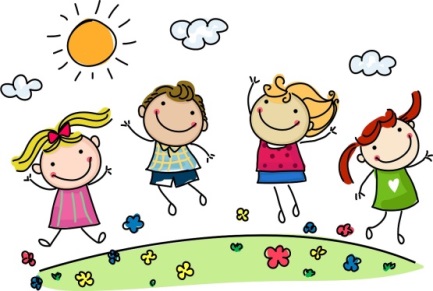   Denný letný tábor  pri Spojenej škole BeláMilí rodičia, nakoľko sa letné prázdniny nezadržateľne blížia, Spojená škola                  v Belej pripravila aj v tomto roku pre Vaše deti Denný letný tábor, ktorý bude od 10.07.2023 do 14.07.2023. Náš Denný letný tábor je opäť veľmi pestrý a zaujímavý. Deti v ňom zažijú množstvo zábavy. Stretnú sa so živými zvieratkami v ZOO, prevezú sa Vláčikom Blaváčikom na Bratislavský hrad a do Starého mesta. Vrátia sa do minulosti – návštevou dopravného múzea, kde si pozrú dopravné prostriedky našich predkov, navštívia Archeoskanzen Havránok a Hrad Likava.  Budú sa plaviť po druhej najväčšej vodnej nádrži na Slovensku - Liptovskej Mare. V skanzene Kysuckej dediny sa dozvedia, ako kedysi žili ľudia na vidieku,  prevezú sa po úvraťovej železničke, navštívia jedinečný Slovenský orloj v Starej Bystrici a zažijú množstvo nezabudnuteľných zážitkov  so svojimi kamarátmi.....Cena Denného letného tábora je 125,00 eur. Poplatok sa platí do 23.06.2023.Denný letný tábor je určený hlavne pre deti 2. až 6. ročníka. Svoje dieťa môžete prihlásiť do Denného letného tábora do 16.06.2023. V prípade záujmu vyplnenú prihlášku, prosím, odovzdajte čo najskôr, pretože počet detí v tábore je limitovaný. Prihlášky si môžete vyzdvihnúť u p. uč. Hriníkovej v 1.B alebo u  p. uč. Holubkovej v 3.B. V cene tábora nie je zahrnuté cestovné vlakmi, preto Vás prosíme o vybavenie kartičky na 100% zľavu cestovného vlakom (bezplatnú prepravu vlakom). Kartičky treba odovzdať do 16.06.2023, aby sme mohli zakúpiť bezplatné lístky na vlaky. Ak budete kartičky ešte do začiatku tábora potrebovať, tak ich deťom na požiadanie vrátime, ale v deň nástupu do tábora nám ich musia deti priniesť. Jednotlivé dni v programe Denného letného tábora sa môžu presúvať alebo vzhľadom na nepriaznivé počasie meniť, prípadne doplniť. Odhlásiť svoje dieťa z Denného letného tábora môžete do 20.06.2023, aby sme mohli voľné miesto ponúknuť ďalším deťom. Počas Denného letného tábora sa dieťa odhlasuje len zo zdravotných dôvodov.Organizačné pokyny a usmernenia k Dennému letnému táboru dostanete                   v týždni  od 27.06.2023 do 30.06.2023.  Tešíme sa na pekné strávené chvíle spolu s deťmi Program: 1. deň – 10.07.2023: ZOO Spišská Nová Ves - Najmladšia a najmenšia ZOO na Slovensku: ZOO – Obed. V tento deň je ráno stretnutie o 06:40 hod. a návrat o 18:00 hod.2. deň – 11.07.2023: Bratislavský hrad & Múzeum dopravy: Vláčikom Blaváčikom na Bratislavský hrad a do Starého mesta – Obed – Múzeum dopravy. V tento deň je ráno stretnutie o 06:40 hod. a návrat o 18:00 hod.3. deň – 12.07.2023: Plavba loďou po Liptovskej  Mare & Archeoskanzen Havránok: Plavba loďou – Obed – Archeoskanzen Havránok. V tento deň je ráno stretnutie o 08:00 hod. a návrat o 16:30 hod.4. deň – 13.07.2023: Hrad Likava: Hrad Likava – Obed. V tento deň je ráno stretnutie o 06:40 hod. a návrat o 17:00 hod. 5. deň – 14.07.2023: Lesná železnička Vychylovka & Skanzen Kysuckej dediny & Stará Bystrica Orloj:  Vychylovka - Lesná úvraťová železnička – Skanzen Kysuckej dediny – Obed – Slovenský orloj v Starej Bystrici. V tento deň je ráno stretnutie o 08:00 hod. a návrat o 16:00 hod.